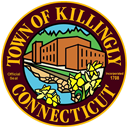                                                 TOWN COUNCIL                                    172 Main Street, Killingly, CT  06239                                                                                                                       		                                    Tel:  860-779-5335KILLINGLY TOWN COUNCIL SPECIAL JOINT MEETING WITH THE BOARD OF EDUCATION           DATE:    TUESDAY, February 7, 2017           TIME:     7-7:30 PM Board/commission interviews                            7:30 PM televised business                                                                                 PLACE:  TOWN MEETING ROOM       	                          KILLINGLY TOWN HALL**OFF AIR**1.  Call to Order2.  Roll Call3.  Interviews of board/commission applicants**ON AIR**4.  Citizens’ Statements and Petitions  (limited to the subject(s) on this agenda; individual      presentations not to exceed 5 minutes; limited to an aggregate of 45 minutes) 5.  Old Business6.  New Businessa) Discussion of Board of Education activities with the Town Council      7.  Executive session      8.  Adjournment